UNDERGRADUATE CURRICULUM COMMITTEE (UCC)
PROPOSAL FORM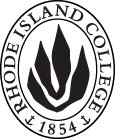 Cover page	scroll over blue text to see further important instructions: [if not working select “COMMents on rollover” in your Word preferences under view] please read these.N.B. DO NOT USE HIGHLIGHT, where choices are given within categories, please DELETE those THAT DO NOT APPLY TO YOUR PROPOSAL. Do not delete numbered categories.ALL numbers in section (A) to be completed, including the impact ones (#5-7), put “none” if that is the case.C. Program Proposals   complete only what is relevant to your proposal. Delete this whole page if the proposal is not revising, creating, deleting or suspending any progam.D. SignaturesChanges that affect General Education in any way MUST be approved by ALL Deans and COGE Chair.Changes that directly impact more than one department/program MUST have the signatures of all relevant department chairs, program directors, and their relevant dean (e.g. when creating/revising a program using courses from other departments/programs). Check UCC manual 4.2 for further guidelines on whether the signatures need to be approval or acknowledgement.Proposals that do not have appropriate approval signatures will not be considered. Type in name of person signing and their position/affiliation.Send electronic files of this proposal and accompanying catalog copy to curriculum@ric.edu and a printed signature copy of this whole form to the current Chair of UCC. Check UCC website for due dates.D.1. Approvals: required from programs/departments/deans who originate the proposal.  may include multiple departments, e.g., for joint/interdisciplinary proposals. D.2. Acknowledgements: REQUIRED from OTHER PROGRAMS/DEPARTMENTS (and their relevant deans if not already included above) that are IMPACTED BY THE PROPOSAL. SIGNATURE DOES NOT INDICATE APPROVAL, ONLY AWARENESS THAT THE PROPOSAL IS BEING SUBMITTED.  CONCERNS SHOULD BE BROUGHT TO THE UCC COMMITTEE MEETING FOR DISCUSSION; all faculty are welcome to attend.A.1. Course or programB.A. IN Computer SCIENCE MAJORB.A. IN Computer SCIENCE MAJORB.A. IN Computer SCIENCE MAJORB.A. IN Computer SCIENCE MAJORReplacing A.2. Proposal typeProgram:  revision | Program:  revision | Program:  revision | Program:  revision | A.3. OriginatorNAMITA SARAWAGIHome departmentMathematics and Computer ScienceMathematics and Computer ScienceMathematics and Computer ScienceA.4. Context and Rationale 1) CSCI 309 OBJECT-ORIENTED DESIGN – a new course will now be a REQUIRED courseThe objective of this course is to instill in students a proficient understanding of the practice of object-oriented design and programming.The course places an emphasis on the concepts and patterns of object-oriented design and on how to apply those concepts when programming, rather than on the syntax of a specific language. After taking this course, students will have enhanced their competence in design and programming skills and will be better prepared for upper level courses such as CSCI 401 – Software Engineering. 1) CSCI 309 OBJECT-ORIENTED DESIGN – a new course will now be a REQUIRED courseThe objective of this course is to instill in students a proficient understanding of the practice of object-oriented design and programming.The course places an emphasis on the concepts and patterns of object-oriented design and on how to apply those concepts when programming, rather than on the syntax of a specific language. After taking this course, students will have enhanced their competence in design and programming skills and will be better prepared for upper level courses such as CSCI 401 – Software Engineering. 1) CSCI 309 OBJECT-ORIENTED DESIGN – a new course will now be a REQUIRED courseThe objective of this course is to instill in students a proficient understanding of the practice of object-oriented design and programming.The course places an emphasis on the concepts and patterns of object-oriented design and on how to apply those concepts when programming, rather than on the syntax of a specific language. After taking this course, students will have enhanced their competence in design and programming skills and will be better prepared for upper level courses such as CSCI 401 – Software Engineering. 1) CSCI 309 OBJECT-ORIENTED DESIGN – a new course will now be a REQUIRED courseThe objective of this course is to instill in students a proficient understanding of the practice of object-oriented design and programming.The course places an emphasis on the concepts and patterns of object-oriented design and on how to apply those concepts when programming, rather than on the syntax of a specific language. After taking this course, students will have enhanced their competence in design and programming skills and will be better prepared for upper level courses such as CSCI 401 – Software Engineering. 1) CSCI 309 OBJECT-ORIENTED DESIGN – a new course will now be a REQUIRED courseThe objective of this course is to instill in students a proficient understanding of the practice of object-oriented design and programming.The course places an emphasis on the concepts and patterns of object-oriented design and on how to apply those concepts when programming, rather than on the syntax of a specific language. After taking this course, students will have enhanced their competence in design and programming skills and will be better prepared for upper level courses such as CSCI 401 – Software Engineering. A.5. Student impactAfter taking this new required course, students will have enhanced their competence in design and programming skills and will be better prepared for upper level courses such as CSCI 401 – Software Engineering. Students will graduate better prepared for employment in industry.After taking this new required course, students will have enhanced their competence in design and programming skills and will be better prepared for upper level courses such as CSCI 401 – Software Engineering. Students will graduate better prepared for employment in industry.After taking this new required course, students will have enhanced their competence in design and programming skills and will be better prepared for upper level courses such as CSCI 401 – Software Engineering. Students will graduate better prepared for employment in industry.After taking this new required course, students will have enhanced their competence in design and programming skills and will be better prepared for upper level courses such as CSCI 401 – Software Engineering. Students will graduate better prepared for employment in industry.After taking this new required course, students will have enhanced their competence in design and programming skills and will be better prepared for upper level courses such as CSCI 401 – Software Engineering. Students will graduate better prepared for employment in industry.A.6. Impact on other programs NoneNoneNoneNoneNoneA.7. Resource impactFaculty PT & FT: Existing facultyExisting facultyExisting facultyExisting facultyA.7. Resource impactLibrary:NoneNoneNoneNoneA.7. Resource impactTechnologyWill teach in the existing computer labs using existing softwareWill teach in the existing computer labs using existing softwareWill teach in the existing computer labs using existing softwareWill teach in the existing computer labs using existing softwareA.7. Resource impactFacilities:Existing labsExisting labsExisting labsExisting labsA.8. Semester effectiveFall 2020 A.9. Rationale if sooner than next Fall A.9. Rationale if sooner than next FallA.10. INSTRUCTIONS FOR CATALOG COPY:  This single file copy must include ALL relevant pages from the college catalog, and show how the catalog will be revised.  (1) Go to the “Forms and Information” page on the UCC website. Scroll down until you see the Word files for the current catalog. (2) Download ALL catalog sections relevant for this proposal, including course descriptions and/or other affected programs.  (3) Place ALL relevant catalog copy into a single file. Put page breaks between sections and delete any catalog pages not relevant for this proposal. (4) Using the track changes function, revise the catalog pages to demonstrate what the information should look like in next year’s catalog.  (5) Check the revised catalog pages against the proposal form, especially making sure that program totals are correct if adding/deleting course credits. If new copy, indicate where it should go in the catalog. If making related proposals a single catalog copy that includes all is acceptable. Send as a separate single file along with this form.A.10. INSTRUCTIONS FOR CATALOG COPY:  This single file copy must include ALL relevant pages from the college catalog, and show how the catalog will be revised.  (1) Go to the “Forms and Information” page on the UCC website. Scroll down until you see the Word files for the current catalog. (2) Download ALL catalog sections relevant for this proposal, including course descriptions and/or other affected programs.  (3) Place ALL relevant catalog copy into a single file. Put page breaks between sections and delete any catalog pages not relevant for this proposal. (4) Using the track changes function, revise the catalog pages to demonstrate what the information should look like in next year’s catalog.  (5) Check the revised catalog pages against the proposal form, especially making sure that program totals are correct if adding/deleting course credits. If new copy, indicate where it should go in the catalog. If making related proposals a single catalog copy that includes all is acceptable. Send as a separate single file along with this form.A.10. INSTRUCTIONS FOR CATALOG COPY:  This single file copy must include ALL relevant pages from the college catalog, and show how the catalog will be revised.  (1) Go to the “Forms and Information” page on the UCC website. Scroll down until you see the Word files for the current catalog. (2) Download ALL catalog sections relevant for this proposal, including course descriptions and/or other affected programs.  (3) Place ALL relevant catalog copy into a single file. Put page breaks between sections and delete any catalog pages not relevant for this proposal. (4) Using the track changes function, revise the catalog pages to demonstrate what the information should look like in next year’s catalog.  (5) Check the revised catalog pages against the proposal form, especially making sure that program totals are correct if adding/deleting course credits. If new copy, indicate where it should go in the catalog. If making related proposals a single catalog copy that includes all is acceptable. Send as a separate single file along with this form.A.10. INSTRUCTIONS FOR CATALOG COPY:  This single file copy must include ALL relevant pages from the college catalog, and show how the catalog will be revised.  (1) Go to the “Forms and Information” page on the UCC website. Scroll down until you see the Word files for the current catalog. (2) Download ALL catalog sections relevant for this proposal, including course descriptions and/or other affected programs.  (3) Place ALL relevant catalog copy into a single file. Put page breaks between sections and delete any catalog pages not relevant for this proposal. (4) Using the track changes function, revise the catalog pages to demonstrate what the information should look like in next year’s catalog.  (5) Check the revised catalog pages against the proposal form, especially making sure that program totals are correct if adding/deleting course credits. If new copy, indicate where it should go in the catalog. If making related proposals a single catalog copy that includes all is acceptable. Send as a separate single file along with this form.A.10. INSTRUCTIONS FOR CATALOG COPY:  This single file copy must include ALL relevant pages from the college catalog, and show how the catalog will be revised.  (1) Go to the “Forms and Information” page on the UCC website. Scroll down until you see the Word files for the current catalog. (2) Download ALL catalog sections relevant for this proposal, including course descriptions and/or other affected programs.  (3) Place ALL relevant catalog copy into a single file. Put page breaks between sections and delete any catalog pages not relevant for this proposal. (4) Using the track changes function, revise the catalog pages to demonstrate what the information should look like in next year’s catalog.  (5) Check the revised catalog pages against the proposal form, especially making sure that program totals are correct if adding/deleting course credits. If new copy, indicate where it should go in the catalog. If making related proposals a single catalog copy that includes all is acceptable. Send as a separate single file along with this form.A.10. INSTRUCTIONS FOR CATALOG COPY:  This single file copy must include ALL relevant pages from the college catalog, and show how the catalog will be revised.  (1) Go to the “Forms and Information” page on the UCC website. Scroll down until you see the Word files for the current catalog. (2) Download ALL catalog sections relevant for this proposal, including course descriptions and/or other affected programs.  (3) Place ALL relevant catalog copy into a single file. Put page breaks between sections and delete any catalog pages not relevant for this proposal. (4) Using the track changes function, revise the catalog pages to demonstrate what the information should look like in next year’s catalog.  (5) Check the revised catalog pages against the proposal form, especially making sure that program totals are correct if adding/deleting course credits. If new copy, indicate where it should go in the catalog. If making related proposals a single catalog copy that includes all is acceptable. Send as a separate single file along with this form.Old (for revisions only)New/revisedC.1. Enrollments102102C.2. Admission requirementsC.3. Retention requirementsC.4. Course requirements for each program option. Show the course requirements for the whole program here.CSCI 211	Computer Programming and Design	4 Fall, Spring.CSCI 212	Data Structures	4 Fall, Spring.CSCI 312	Computer Organization and Architecture I 4 Fall, Spring.CSCI 313	Computer Organization and Architecture II 3 Fall, Spring.CSCI 325	Organization of Programming Language 3 Fall (even years), Spring.CSCI 401	Software Engineering 3 Fall (even years), Spring.CSCI 423	Analysis of Algorithms	4 Fall (odd years), Spring.CSCI 435	Operating Systems and Computer Architecture 3 Fall, Spring (even years).THREE COURSES fromCourse	Title	Credits	OfferedCSCI 305	Functional Programming	4 Fall.CSCI 415	Software Testing 4 Fall (even years).CSCI 416	Human-Computer Interaction Design 4 As needed.CSCI 422	Introduction to Computation Theory 4 Spring (As needed).CSCI 427	Introduction to Artificial Intelligence 3 As needed.CSCI 437	Network Architectures and Programming 4 As needed.CSCI 455	Introduction to Database Systems 3 Fall (odd years).CSCI 467	Computer Science Internship 4 As needed.CSCI 476	Advanced Topics in Computer Science 4 Spring.CognatesMATH 212	Calculus I 4 Fall, Spring, Summer.MATH 436	Discrete Mathematics	3 Fall, Spring.CSCI 211	Computer Programming and Design	4 Fall, Spring.CSCI 212	Data Structures	4 Fall, Spring.CSCI 309 Object-Oriented Design 4 Fall, SpringCSCI 312	Computer Organization and Architecture I 4 Fall, Spring.CSCI 313	Computer Organization and Architecture II 3 Fall, Spring.CSCI 325	Organization of Programming Language 3 Fall (even years), Spring.CSCI 401	Software Engineering 3 Fall (even years), Spring.CSCI 423	Analysis of Algorithms	4 Fall (odd years), Spring.CSCI 435	Operating Systems and Computer Architecture 3 Fall, Spring (even years).THREE COURSES fromCourse	Title	Credits	OfferedCSCI 305	Functional Programming	4 Fall.CSCI 415	Software Testing 4 Fall (even years).CSCI 416	Human-Computer Interaction Design 4 As needed.CSCI 422	Introduction to Computation Theory 4 Spring (As needed).CSCI 427	Introduction to Artificial Intelligence 3 As needed.CSCI 437	Network Architectures and Programming 4 As needed.CSCI 455	Introduction to Database Systems 3 Fall (odd years).CSCI 467	Computer Science Internship 4 As needed.CSCI 476	Advanced Topics in Computer Science 4 Spring.CognatesMATH 212	Calculus I 4 Fall, Spring, Summer.MATH 436	Discrete Mathematics	3 Fall, Spring.C.5. Credit count for each program option44-47 (this was incorrect and should have been 45-47)49-51C.6. Other changes if anyC.7  Program goalsNeeded for all new programsNamePosition/affiliationSignatureDateStephanie CostaChair, Mathematics and Computer ScienceEarl SimsonDean, Arts and SciencesNamePosition/affiliationSignatureDateTab to add rows